MEETINGSSunday8:00pm: “Hope, Faith, and Courage” (Open)Grace House- 1160 Camp St, New Orleans (NO), LA:*Meet in Jay Weil room around corner on Calliope St.Monday7:30pm: “The Misfits” (Open)Gateway Recovery Syst. 4103 Lac Couture Dr, Harvey, LA*Meet in 2rd door on the right after entering front gates*7:30pm: “The Last Straw” (Closed/H & I)Odyssey House - 1125 N. Tonti St.  NO, LATuesday5:30pm: “Right Path” (Open)Responsibility House- 5001 Westbank Expwy, Marrero, LAWednesday7:30pm: “Westside Story” (Open)Ochsner© Med. Ctr. Cafeteria 2500 Belle Chase Hwy, Gretna, LA8:00pm: “We Think Not” (Open)Boulevard Club 124 N. Jeff Davis Hwy, NO, LA *back room*Thursday5:30pm: “Right Path” (Open)Responsibility House 5001 Westbank Expwy, Marrero, LAFriday8:00pm: “Bridge to Freedom” (Open)Grace House- 1160 Camp St, New Orleans, LA:*Meet in Jay Weil room around corner on Calliope St.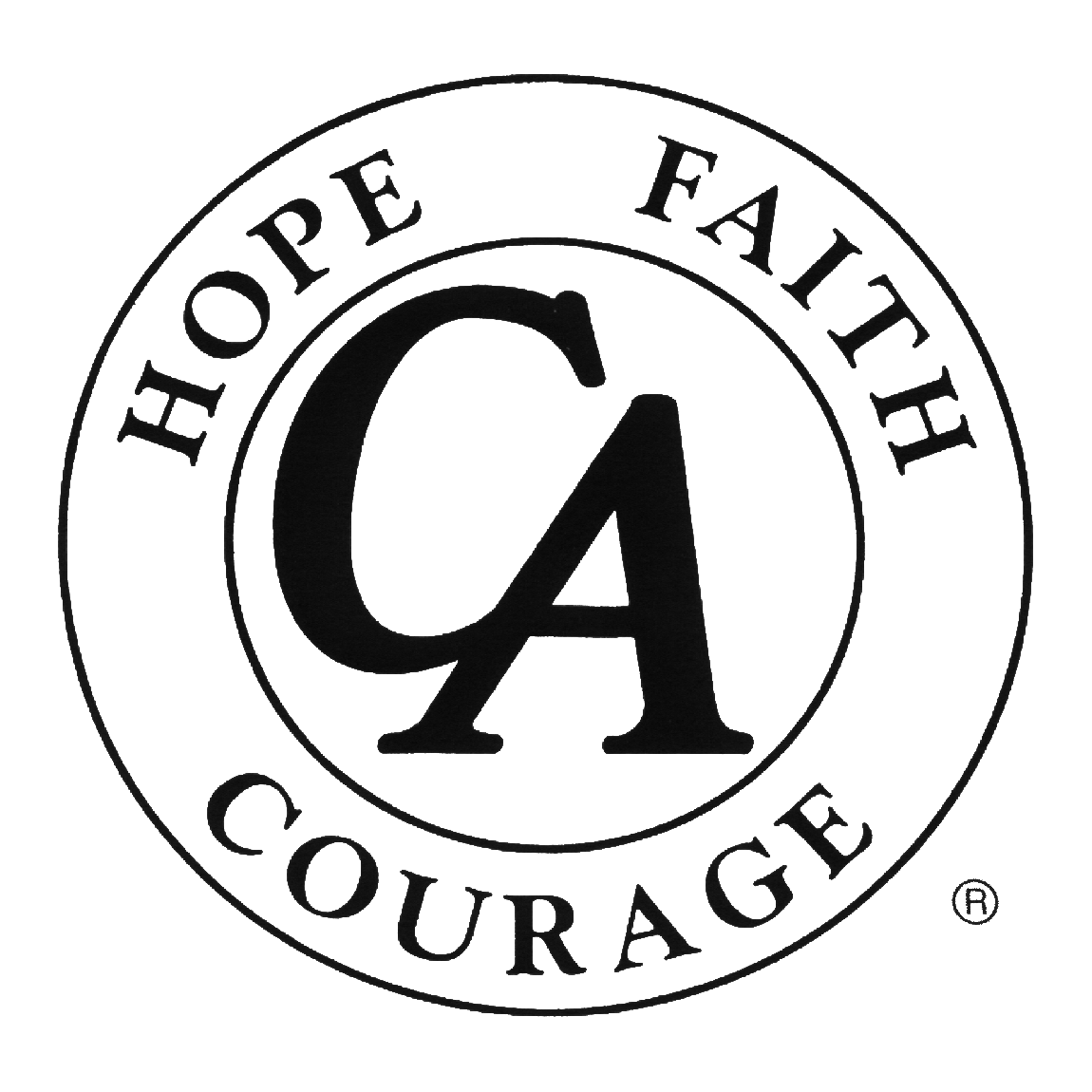 Cocaine AnonymousMEETING DIRECTORYCANOLA New Orleans, LA DistrictOf Cocaine Anonymouswww.ca.org“We’re here and we’re free.”PHONE NUMBERS____________________________________________________________________________________________________________________________________________________________________________________________________________________________________________________________________________________________________________________________________________